Associated Student Government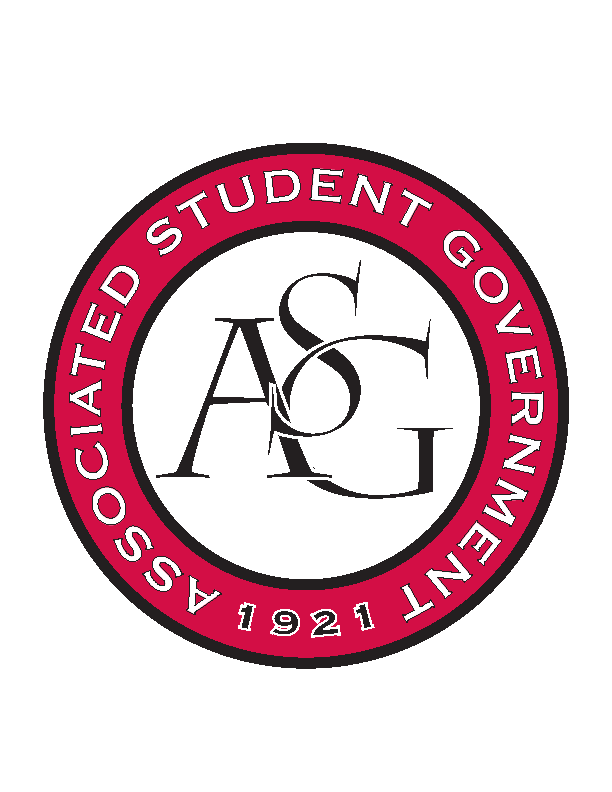 Office of Financial Affairs Meeting MinutesFebruary 20th, 2020Call To Order Roll Call Adam CorralDenver EagarSally Gairhan Proxy, AshlynKirsten James Christopher Jemison Zachary KeatingProxy, ShaluElizabeth Kimbrell William Neely Emily RicheyProxiesJissel EsparzaAbsentBrittany FulmerShalu JivanAshlyn RasberryApproval of the MinutesAppealsTabled Budgets Old BusinessSpace and Planetary Association for Collaboration and Education HogsApproved 7-0IEEE Women in Engineering Student Branch Affinity Group at the University of ArkansasApproved 7-0Filipino Students OrganizationApproved 7-0Razorback JugglersApproved 7-0Graduate Society of Women Engineers at the University of ArkansasApproved 7-0New BusinessStudents Advocating for the EnvironmentHonorarium – Speaker feeIs this a recruitment event?Do you have a plan for inclement weather?Approved 9-0 with QuestionsBiology Graduate Student AssociationCan you confirm the $225 and where the extra $10 came from, besides the registration fee?Approved 9-0 with QuestionDiversity, Inclusion, and You AssociationWe cannot fund the monetary gifts.Motion to cut Gifts & Flowers, Approved 9-0Motion to cut DJ Expenses (He is a faculty member with UA Payroll), Approved 9-0Motion to cut Printing Education Program to $250, Standing rules 270, Approved 9-0Approved 9-0Association of Ceramic Enthusiasts Motion to cut 1-day hotel & 1-day per diem, Approved 9-0Can you provide a confirmation of the price of the coffee?Approved 9-0Audit Reports